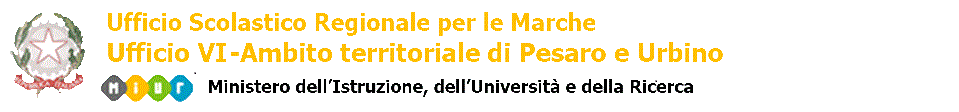 RELAZIONE DI SINTESI DELLE OSSERVAZIONI(ai sensi della Legge 104/1992)	DENOMINAZIONE DELL’ISTITUZIONE SCOLASTICAPLESSO SCOLASTICOORDINE E GRADO DI SCUOLAA.S. 20 /20  AL REFERENTEDELL’U.M.E.E. DI …………………………….AREA VASTA n ° ………………………….RELAZIONE DI SINTESI DELLE OSSERVAZIONIRELAZIONE DI SINTESI DELLE OSSERVAZIONIDATI ANAGRAFICI ALUNNODATI ANAGRAFICI ALUNNOCognome e NomeLuogo e Data di nascita  Comune di residenza IndirizzoTelefono - EmailComposizione del nucleo familiareInformazioni utili sulle abitudini di vita dell’alunno in famigliaINFORMAZIONI SULL’ORGANIZZAZIONE SCOLASTICAINFORMAZIONI SULL’ORGANIZZAZIONE SCOLASTICAINFORMAZIONI SULL’ORGANIZZAZIONE SCOLASTICAOrdine di scuola frequentato□   Scuola dell’infanzia□   Scuola Secondaria di Primo gradoOrdine di scuola frequentato□   Scuola Primaria□   Scuola Secondaria di Secondo gradoSezione/classen ° alunniHa ripetuto la classe□   classe corrente□   altra classe (specificare)Tempo scuolaMonte ore settimanale di lezioni previsto dal curriculoOre di lezioni frequentate dall’alunnoSTRUMENTI UTILIZZATI PER L’ OSSERVAZIONESTRUMENTI UTILIZZATI PER L’ OSSERVAZIONESTRUMENTI UTILIZZATI PER L’ OSSERVAZIONEOsservazione descrittiva□   Sì            □   NoOsservazione sistematica*□   Sì            □   NoOsservazione focalizzata□   Sì            □   NoAnalisi funzionale dei comportamenti□   Sì            □   NoAltro(specificare) …………………………………………………………………(specificare) …………………………………………………………………*Gli strumenti utilizzati vanno allegati alla presente relazione, di cui costituiscono parte integrante*Gli strumenti utilizzati vanno allegati alla presente relazione, di cui costituiscono parte integrante*Gli strumenti utilizzati vanno allegati alla presente relazione, di cui costituiscono parte integranteDESCRIZIONE SINTETICAAREA ATTIVITA’ E PARTECIPAZIONEApprendimento e applicazione delle conoscenze (copiare, ripetere, leggere, scrivere, calcolare, focalizzare, attenzione, pensare, prendere decisioni)Compiti e richieste generali (routine, controllo del comportamento, autonomie: personale, sociale e didattica)Comunicazione (verbale e non verbale)Descrivere la prestazione che l’alunno raggiunge al momento dell’osservazione, tenendo conto delle sue capacità, delle barriere e delle facilitazioni personali e ambientaliMobilitàCura della personaVita domesticaDescrivere la prestazione che l’alunno raggiunge al momento dell’osservazione, tenendo conto delle sue capacità, delle barriere e delle facilitazioni personali e ambientaliInterazioni e relazioni interpersonaliAree di vita principali (istruzione, vita economica)Vita sociale, civile e di comunitàDescrivere la prestazione che l’alunno raggiunge al momento dell’osservazione, tenendo conto delle sue capacità, delle barriere e delle facilitazioni personali e ambientaliDescrivere la PRESTAZIONE COMPLESSIVA che l’alunno dovrebbe raggiungere grazie alle attività di sostegno che tendono a ridurre le barriere e ad aumentare i facilitatoriAREA FATTORI PERSONALI (area affettivo - relazionale)Stili di attribuzioneAutostimaAutoefficaciaIdentitàEmotivitàMotivazioneComportamenti problemaDescrivere i fattori personali che influiscono sul processo di apprendimento, quali lo facilitano e quali sono di ostacolo REDATTORI DELLA RELAZIONE SINTETICAREDATTORI DELLA RELAZIONE SINTETICAREDATTORI DELLA RELAZIONE SINTETICAQualifica *Nome e CognomeFirma* indicare tutti i docenti che hanno effettuato le osservazioni* indicare tutti i docenti che hanno effettuato le osservazioni* indicare tutti i docenti che hanno effettuato le osservazioniLuogo e DataFirma Dirigente Scolastico